PROZESSBESCHRIEBEA KernprozesseDieses Kapitel beschreibt die wichtigsten Prozesse im Pilotprojekt AMNESIA-Zug. Dies soll die Formulierung von Standards betreffend Qualität und Effizienz erleichtern.Unterschieden werden hier:A 		Kernprozesse: Sie betreffen die unmittelbare Leistungserbringung für Betroffene, Angehörige und für die LeistungskoordinationA 1 Prozessbeschriebe Beratung	2A 1.1 In der Beratungsstelle	2Prozess: Von der ersten Meldung bis zur Vorbereitung des ersten Hausbesuches	2Neuaufnahme Person in IT-System	3Erfassen der Person im IT-System	4A 1.2 Hausbesuch mit Abklärung	8Prozess: Vom ersten Hausbesuch bis zur Erfassung im IT-System	8Prozess: Von der Organisation der Helferkonferenz bis zur Rückmeldung an die Hausärzt*innen	9Prozess: Von der Danksagung an die meldende Person bis zur Beendigung der AMNESIA-Zug-Intervention	11A 2 Prozessbeschriebe Koordination	12A 2.1 Teamsitzungen	12Prozess: Protokollierte Teamsitzungen	12A 2.2 Helferkonferenz	13Prozess: Protokollierte Helferkonferenz	13A 2.3 Individuelle Fallkoordination	14Prozess: Individuelle Fallkoordination	14A 3 Prozessbeschrieb Kontakt- und Netzwerkpflege	15Prozess: Von der Pflege der Kontaktdaten und -informationen bis zur Datensicherung	16B 		Managementprozesse: Sie betreffen die Steuerung der Beratungsstelle und ermöglichen die Umsetzung der Kernprozesse C 	Unterstützungsprozesse: Sie tragen dazu bei, dass die Kern- und Managementprozesse effektiv und effizient ablaufen können. Sie dienen nicht direkt der Wertschöpfung, schonen aber Ressourcen für die eigentlichen Kern- und ManagementaufgabenA KernprozesseDie Kernprozesse leiten sich aus den Kernkompetenzen der Beratungsstelle ab und umfassen alle Tätigkeiten, die der «Wertschöpfung» dienen. Die entsprechenden Prozessbeschriebe werden in der Folge erläutert. Es hat sich in der Praxis bewährt, die Prozessversionen zu nummerieren, zu datieren, und die Prozessverantwortlichen zu benennen. Bei Änderungen in einzelnen Prozessen bedarf es einer entsprechenden Aktualisierung der Prozessabläufe und -beschriebe.A 1 Prozessbeschriebe BeratungDie Beratungsprozesse sind der erste Kernbereich des Leistungsumfangs. Adressat*innen der Beratung sind Betroffene und Angehörige bzw. gesetzliche Vertreter*innen. A 1.1 In der BeratungsstelleDer erste Kontakt mit der Beratungsstelle kann persönlich, via Telefon oder E-Mail erfolgen.Prozess: Von der ersten Meldung bis zur Vorbereitung des ersten HausbesuchesProzess: [Kernprozess (KP) 01_Version (V) 01]Gültig ab: [Datum]Verantwortlicher: [Name]ProzessablaufErste Meldung à ausführliches Gespräch mit Melder à Zuständigkeitsprüfung à Erste Datenerhebung à Zustimmungserklärung à Neuaufnahme der Person im IT-System à Start der koordinierten Beratung à Informationsaustausch mit bereits involvierten Helfer*innen à Vorbereitungen des ersten HausbesuchesZweck und ZielFolgendes soll sichergestellt werden:Erfassung aller Meldungen in einheitlicher WeiseZuständigkeitsprüfung zur Vermeidung von Doppelspurigkeiten bzw. KompetenzüberschreitungenErhebung von Daten, die nur für den jeweiligen Fall relevant sindProzessverantwortliche[Funktion]ProzessbeschriebGrundsätzeBereitschaft zu aktivem Zuhören, um Missverständnisse zu vermeidenKlare Kommunikation der nächsten Schritte im Gespräch mit der meldenden PersonKonsistenz in der ersten DatenaufnahmeRasche HilfestellungDie ersten Daten sollen so rasch wie möglich nach dem ersten Gespräch (elektronisch) erfasst werden, damit allen Mitarbeiter*innen von AMNESIA-Zug dieselben Informationen zur Verfügung stehen.Neuaufnahme Person in IT-SystemErfassen der Person in ID-Liste [Dateipfad]Dabei wird jeweils die nächste Nummer in der Liste gewählt. Folgende Informationen müssen erfasst werden:FamiliennameVornameOrtFallführende Berater*inIst ein ADuA (administrative Daten und Anfrage) vorhanden?Ist ein MDS (Minimum Data Set) vorhanden?Siehe nachfolgend Ausschnitt der ID Nr. Liste:Erfassen der Person im IT-System«Neue Person» anklicken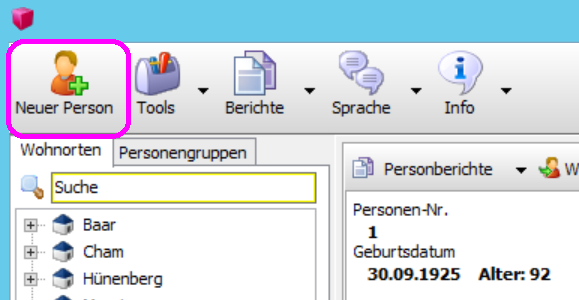 Personenstammdaten erfassen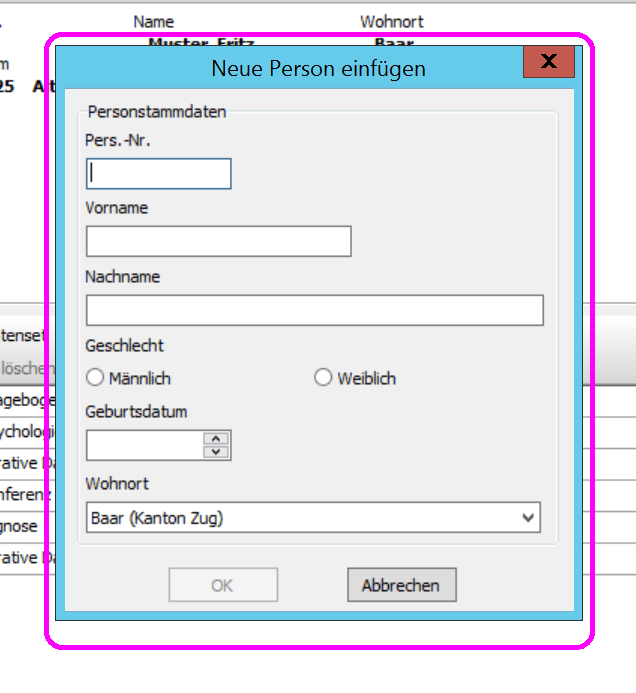 Dazu werden folgende Angaben benötigt:Personen-Nummer (siehe ID-Nummer im Excel)VornameNachnameGeschlechtGeburtsdatum (ist das genaue Datum noch nicht bekannt, kann 01.01.1900 als Platzhalter benutzt und das korrekte Datum nachgetragen werden, sobald es bekannt ist.) WohnortErfassen der ADuAVorgehen «Neues Datenset»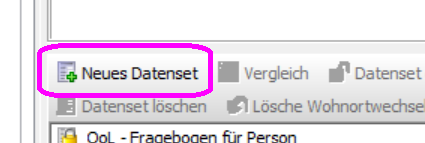 «Administrative Daten und Anfrage» und «OK»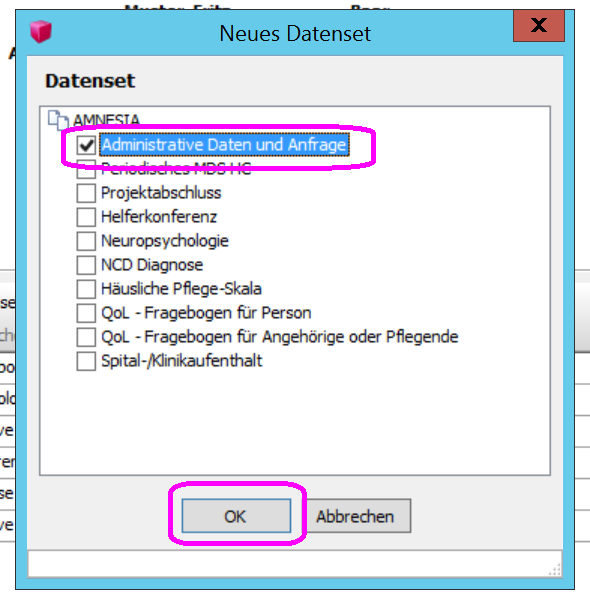 Setzen des Links zum ePDok:Auf «Verlauf» klicken und Felder ausfüllen	
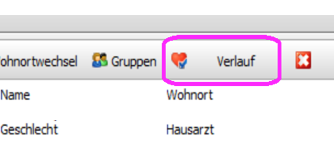 «Link zu Daten» anwählen	
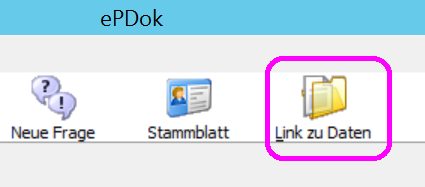 Auf «Ja» klicken	
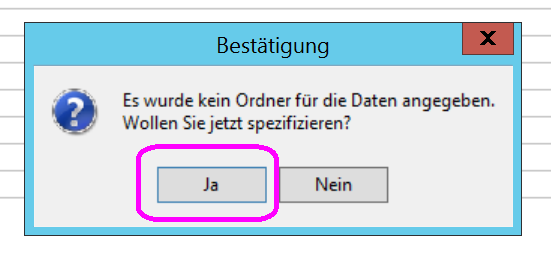 «Dieser PC» anwählenNach «ePDok P:» suchen und anwählenDie entsprechende Wohngemeinde anwählen«Neuer Ordner» anwählen und den Ordner folgendermassen benennen: Familienname_Vorname_JahrgangOrdner im ePDok erstellenePDok der betroffenen Person auswählen und die einzelnen Ordner erstellen bzw. diese aus der Musterdatei «Muster_Fritz_1925» kopieren und einfügen.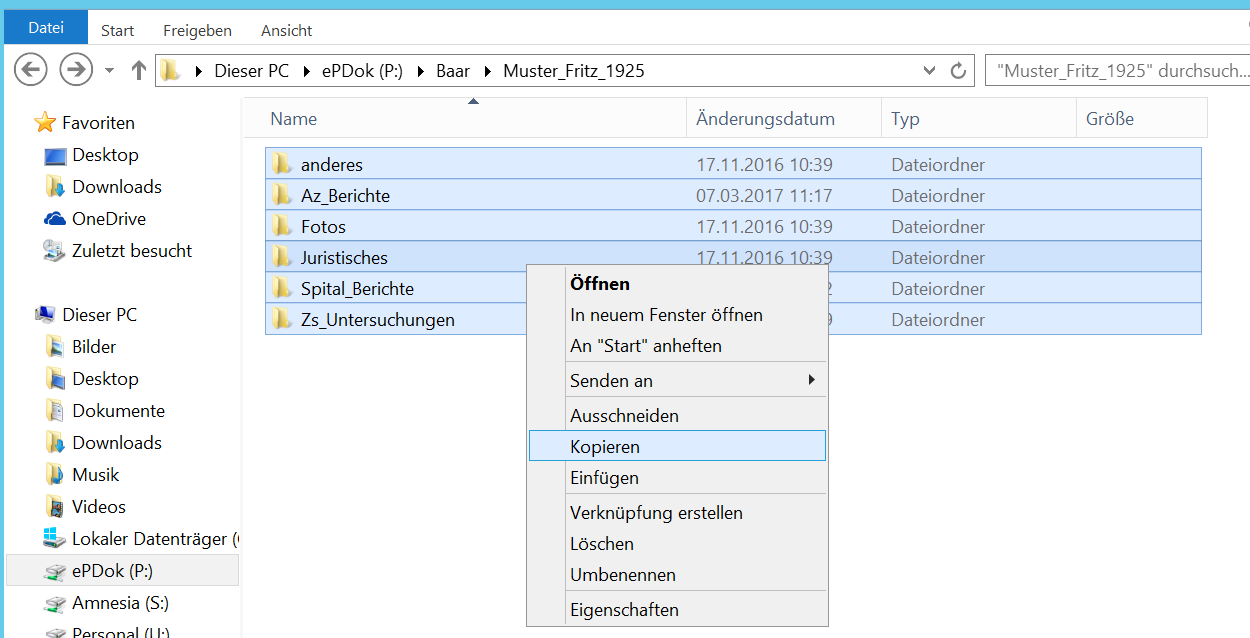 Dokumente in ePDok einfügen und Datensets erfassen:Gewünschte Person in AMNESIA-Zug-IT anwählen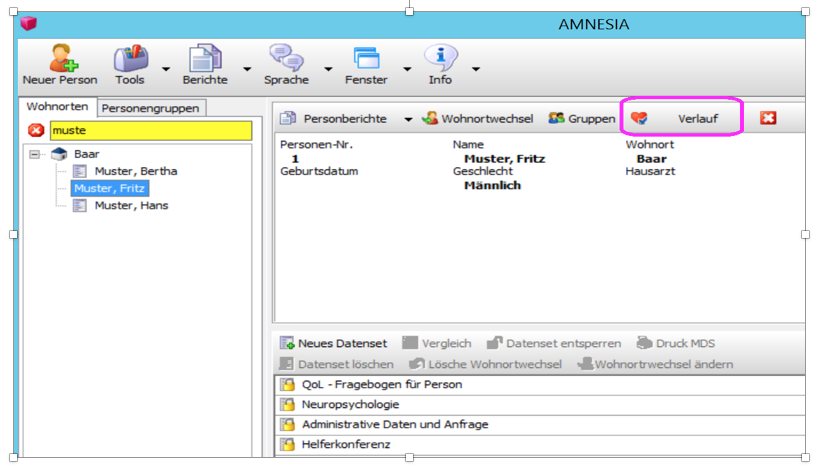 In den Verlauf gehen und auf «Link zu Daten klicken»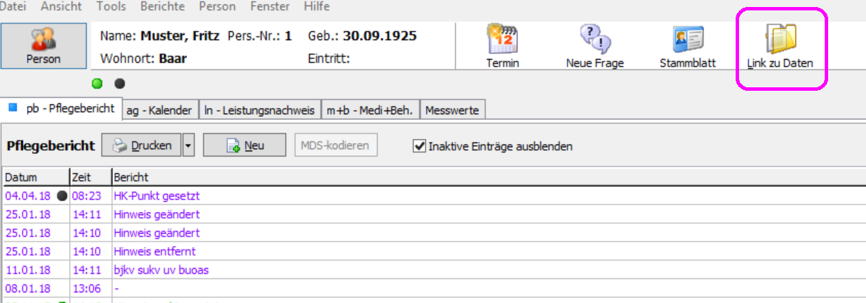 Folgende Ordner stehen in der AMNESIA-Zug Struktur zur Verfügung:anderesAz_Berichte (z. B. Berichte von/an Hausärzt*innen, CERAD)FotosJuristisches (Zustimmungserklärung)Spital_Berichte (Berichte von Kliniken)Zs_Untersuchungen (alle zusätzlichen Untersuchungen, die gemacht wurden; z. B. Medikamente, MRIs etc.)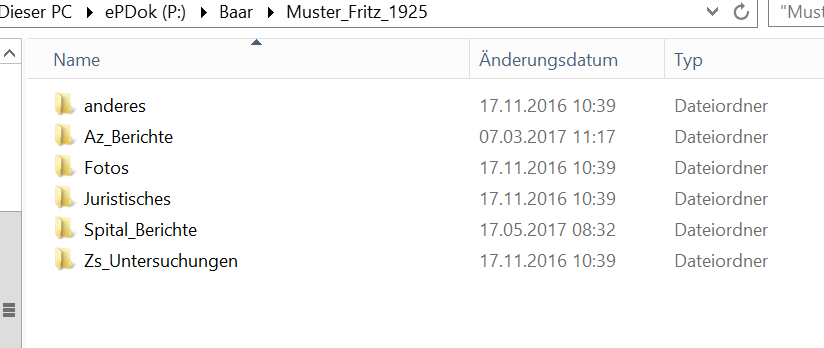 Nun kann das gewünschte Dokument korrekt benannt im entsprechenden Ordner abgelegt werden:Zugriffsberechtigungen im Admin-Bereich des IT-Systems für Team-Mitglieder einrichten:Gewünschte Mitarbeiter*in im Menüpunkt «Benutzer» auswählen.Menüpunkt «Person» in der rechten Spalte anwählen und «Alle markieren» anklicken: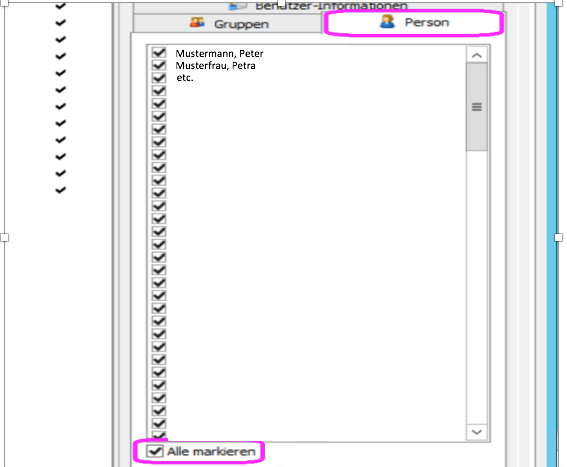 Zugangsberechtigungen für Mitglieder der Helferkonferenz werden nach Bedarf erteilt, da sie keinen Zugriff auf die kompletten Datensätze erhalten. Dazu kann bei den einzelnen Personen eine einfache Markierung gesetzt werden.A 1.2 Hausbesuch mit AbklärungProzess: Vom ersten Hausbesuch bis zur Erfassung im IT-SystemProzess: [KP02_V01]Gültig ab: [Datum]Verantwortlicher: [Name]ProzessablaufTelefonische Ankündigung à Erstes Gespräch vor Ort à Information zum Formular Zustimmungserklärung à Überblick der Alltagsbewältigung und Wohnsituation à Einfache Anamnese à Überblick der eingenommenen Medikamente (verordnet und Selbstmedikation) à diagnostische Tests à Manuelle Formularübertragung ins IT-System Zweck und ZielFolgendes soll sichergestellt werden:Ein möglichst umfangreiches Bild über die betroffene Person und ihre Situation erhalten (Anamnese)Professionelle Einschätzung mit Hilfe von diagnostischen Tests und Fragebögen (Diagnose)Vorsichtiger, nicht aufdringlicher Aufbau eines Vertrauensverhältnisses zur betroffenen Person und ihrem Umfeld (Arbeitsbeziehung, -bündnis)Erfassen der neu gewonnenen Informationen/Daten in einheitlicher Weise (Dokumentation)Prozessverantwortliche[Funktion]ProzessbeschriebGrundsätzeBereitschaft zum aktiven Zuhören, um Missverständnisse zu vermeidenEmpathisches und ruhiges Auftreten bei der Durchführung der diagnostischen Tests und der Beantwortung der FragebögenKlare Kommunikation der nächsten Schritte im Gespräch mit der betroffenen Person und/oder den Angehörigen/PflegendenKonsistenz in der DatenübertragungRasche HilfestellungProzess: Von der Organisation der Helferkonferenz bis zur Rückmeldung an die Hausärzt*innenProzess: [KP03_V01]Gültig ab: [Datum]Verantwortlicher: [Name]ProzessablaufOrganisation der Helferkonferenz à gemeinsame Analyse der einzelnen Situationen à Erarbeitung von Lösungsvorschlägen à Protokollierung der Massnahmen à bei Bedarf weiterer Hausbesuch à Rückmeldung an die Hausärzt*inZweck und ZielFolgendes soll sichergestellt werden:Gemeinsames Erarbeiten von Lösungsvorschlägen mit dem Helfernetzwerk. Die Vorschläge sind aufgrund der vorhandenen Informationen medizinisch vertretbar und entsprechen gleichzeitig dem Bedarf und wo möglich den Bedürfnissen und Wünschen der Betroffenen und ihrer Angehörigen.Klare Kommunikation mit den Familien der Betroffenen, den Helferorganisationen und zuständigen Hausärzt*innenProzessverantwortung[Funktion]ProzessbeschriebGrundsätzeBereitschaft zum aktiven Zuhören, um Missverständnisse zu vermeidenKlare Kommunikation der nächsten Schritte im Gespräch mit der betroffenen Person und/oder ihren Angehörigen/PflegendenKonsistenz in der Aktualisierung der DossiersRasche HilfestellungFalls es bei einem ersten Hausbesuch nicht möglich war, diagnostische Tests durchzuführen und die Helferkonferenz befindet, es brauche einen zweiten Hausbesuch, dann sind die Ergebnisse dieser Tests an der nächsten Helferkonferenz zu besprechen. Sollte die Familie sich gegen eine weitere Intervention entscheiden, dann ist dies zu respektieren, und das Dossier wird je nach Fall entweder geschlossen oder «auf Standby» Status gehalten.Prozess: Von der Danksagung an die meldende Person bis zur Beendigung der AMNESIA-Zug-InterventionProzess: [KP04_V01]Gültig ab: [Datum]Verantwortlicher: [Name]ProzessablaufDanksagung an die meldende Person à Übergabe an das Helfernetz à Sorgfältige Verabschiedung à Abschluss des Dossiers der AMNESIA-Zug Intervention à Archivierung des Dossiers und der Formulare (z. B. Zustimmungserklärung)Zweck und ZielFolgendes soll sichergestellt werden:Einbindung der meldenden PersonKlare Tätigkeitsabgrenzung der Rolle von AMNESIA-ZugKlarer Abschluss der Intervention und Verantwortlichkeit von AMNESIA-ZugProzessverantwortung[Funktion]ProzessbeschriebGrundsätzeAusdruck der Wertschätzung für das Engagement und den gesellschaftlichen Beitrag der Melder*inBeachtung der emotionalen Komponente, die eine Begleitung durch das AMNESIA-Zug Team für die Betroffenen mit sich bringt, und die bei der Übergabe an das Helfernetz vorsichtig gelöst werden mussDisziplin bei der Dossier-Aktualisierung bis zur Beendigung der AMNESIA-Zug InterventionBereinigung des Dossiers für die ArchivierungDamit geht die eigentliche Beratungsaufgabe von AMNESIA-Zug zu Ende.A 2 Prozessbeschriebe KoordinationDie Koordinationsaufgaben sind ein weiterer wesentlicher Leistungsbereich des Projektes. Adressat*innen sind die in die Fallführung einbezogenen formellen und informellen Helfer bzw. Dienstleister.A 2.1 TeamsitzungenDie Tätigkeit von AMNESIA-Zug findet sowohl in der Beratungsstelle statt als auch ausser Haus. Viele Termine werden im Rahmen der aufsuchenden Beratung ausser Haus durchgeführt. Um sich gegenseitig im Team auf dem Laufenden zu halten, gibt es alle 2 bis 3 Wochen Teamsitzungen zu fall- und projektrelevanten Themen.Prozess: Protokollierte TeamsitzungenProzess: [KP 05_Version (V) 01]Gültig ab: [Datum]Verantwortlicher: [Name]ProzessablaufPlanung à Agenda à Teamsitzung à Versand des Protokolls Zweck und ZieleFolgendes soll sichergestellt werden:Die Einbindung der Teammitglieder*innen in die Anpassung von Prozessen bzw. Abläufen erhöht die Motivation Protokollierung erlaubt Nachvollziehbarkeit auch für Nicht-AnwesendeDie Umsetzung von gemeinsam getroffenen Entscheidungen kann mit einem Protokoll besser nachvollzogen werdenSteigerung der Effizienz und Effektivität der TeamsitzungProzessverantwortung[Funktion]ProzessbeschriebGrundsätzeZeitgerechte Planung als Voraussetzung für gute VorbereitungRegelmässiger fachbezogener InformationsaustauschAnwesenheitspflichtZeitgerechte Festlegung der Rollen: Protokollführer*in, Moderator*in, Zeitmanager*in.Einhaltung von Kommunikationsregeln: konstruktive Verbesserungsvorschläge statt Fehlerzuweisung, keine AnschuldigungenA 2.2 HelferkonferenzAlle 2 bis 3 Wochen finden die Diagnose-/Helferkonferenzen statt.Prozess: Protokollierte HelferkonferenzProzess: [KP 06_Version (V) 01]Gültig ab: [Datum]Verantwortlicher: [Name]ProzessablaufPlanung à Definition der zu besprechenden Fälle à Agenda à Durchführung Helferkonferenz à Versand des Protokolls Zweck und ZieleFolgendes soll sichergestellt werden:Festlegung der zu besprechenden FälleNachvollziehbarkeit durch Protokollierung auch für Nicht-AnwesendeNachverfolgbarkeit der besprochenen, entschiedenen und umgesetzten MassnahmenSteigerung der Effizienz und Effektivität der Koordinationsarbeit und der Vernetzung des HelfernetzwerkesProzessverantwortung[Funktion]ProzessbeschriebGrundsätzeZeitgerechte Planung als Voraussetzung für gute VorbereitungRegelmässiger fachbezogener InformationsaustauschAnwesenheitspflichtZeitgerechte Festlegung der Rollen: Protokollführer*in, Moderator*in, Zeitmanager*inEinhalten von Kommunikationsregeln: konstruktive Verbesserungsvorschläge statt Fehlerzuweisung, keine Anschuldigungen A 2.3 Individuelle FallkoordinationHier handelt es sich um einzelfallbezogene Koordinationshandlungen, die in der Regel mit einzelnen formellen und informellen Helfern oder anderen Dienstleistern stattfinden. Die Koordination kann im Nachgang zu einer Helferkonferenz stattfinden oder anlassbezogen erforderlich werden.Prozess: Individuelle FallkoordinationProzess: [Kernprozess (KP) 07_Version (V) 01]Gültig ab: [Datum]Verantwortlicher: [Name]ProzessablaufBeschluss aus Helferkonferenz, Folge aus Rundtischgespräch, individuelle Anfrage (z. B. von Angehörigen) oder auf Anlass von Bedarfsfeststellung durch fallverantwortliche Berater*in à Recherche und Auswahl von passenden Leistungsangeboten (z. B. Dienstleister für ambulante Betreuung, hauswirtschaftliche Unterstützung und Pflege, Tagesheimplatz oder Platz in der Langzeitpflege) à Koordination von Terminen bzw. Einleitung von Massnahmen mit entsprechenden Dienstleistern (z. B. bei begleiteten Ärzt*innen-Besuchen, Podologie-Leistungen, Fahrdienste, Anmeldung Langzeitpflege etc.) à bei einmaligen Terminen: Abschluss des Prozesses, wenn die Einleitung von Massnahmen stattgefunden hat, bei sich wiederholenden Terminen: Abschluss des Prozesses, wenn die Intervention sich mit den betreffenden Dienstleistern ohne Notwendigkeit der Zuarbeit von AMNESIA-Zug verselbständigt hatZweck und ZielFolgendes soll sichergestellt werden:Umsetzung von Beschlüssen aus der HelferkonferenzUmsetzung von Beschlüssen aus RundtischgesprächenLösung von Bedarfen, die bei Hausbesuchen festgestellt wurdenEinbezug der Hausärzt*in oder Geriatrie bei BedarfNachvollziehbarkeit von Massnahmen auch für Nicht-EingebundeneSicherstellung, dass erforderliche Unterstützungsleistungen zuverlässig erbracht werdenNachverfolgbarkeit der besprochenen, entschiedenen und umgesetzten MassnahmenSteigerung der Effizienz und Effektivität der KoordinationsarbeitProzessverantwortliche[Funktion]ProzessbeschriebGrundsätzeBedarfsgerechte und zeitnahe VersorgungQualität und Zuverlässigkeit der DienstleistungenBedarfsgerechter fallbezogener Informationsaustausch im formellen und informellen HelfernetzVollständigkeit der Dokumentation A 3 Prozessbeschrieb Kontakt- und NetzwerkpflegeAMNESIA-Zug ist nicht nur Anlaufstelle für Betroffene und ihre Angehörigen, sondern hat durch ihre Koordinationsfunktion Kontakt zum kantonalen Helfernetzwerk, zu Behörden sowie zu ausserkantonalen Partner*innen. Diese Kontakte sind konsequent zu pflegen und aktuell zu halten. Nur so können eine effiziente Vernetzung, Kenntnisse über die aktuellen Angebote und die Sozialraumorientierung gewährleistet werden. AMNESIA-Zug hat sich für ein pragmatisches und kostengünstiges Unterstützungssystem via Excel-Listen entschieden.Alternativ könnte eine Datenbank angelegt werden, um Prozesse wie den Versand von Serienbriefen, den Druck von Etiketten, das Filtern von Adressdatensätzen etc. zu erleichtern.Prozess: Von der Pflege der Kontaktdaten und -informationen bis zur DatensicherungProzess: [KP08_V01]Gültig ab: [Datum]Verantwortlicher: [Name]ProzessablaufNeuer Kontakt / Aktualisierung Kontakt à Auswahl der entsprechenden Excel Liste à Eintrag / Aktualisierung à SicherungZweck und ZielFolgendes soll sichergestellt werden:Konsequenter Eintrag aller neuen KontakteEffizientes Arbeiten mit aktueller KontaktlisteBenennung der Prozessverantwortlichen zur Sicherstellung der ProzessdurchführungSicherstellung der Kontaktpflege und Gewährleistung des InformationsflussesProzessverantwortliche[Funktion]ProzessbeschriebGrundsätzeKonsequente Adresspflege und DatenbereinigungEinhaltung der NamenskonventionHintergrundinformationen im System festhalten, um die Zusammenarbeit innerhalb des Helfernetzes zu verbessern~ Allgemein□ Verantwortlich□VertretungErfassen der Situation durch ausführliches Gespräch(Co-)Projektleiter*in/
Berater*in(Co-)Projektleiter*in/
Berater*inZuständigkeitsprüfung(Co-)Projektleiter*inBerater*inErste DatenaufnahmeBerater*inAssistent*inKlärung des Umfangs der koordinierten Beratung(Co-)Projektleiter*in/
Berater*inBerater*in/
(Co-)Projektleiter*inNeuaufnahme Person in IT-System(Co-)Projektleiter*in/
Berater*inBerater*in/
(Co-)Projektleiter*inKontaktaufnahme mit schon involvierten Helfer*innenBerater*in/
(Co-)Projektleiter*in(Co-)Projektleiter*in/
Berater*inErster Abgleich der vorhandenen Informationen und DatenBerater*in/
(Co-)Projektleiter*in(Co-)Projektleiter*in/
Berater*inEntscheidung, wer den ersten Hausbesuch tätigt (je nach Herausforderung der Situation: Berater*in, Geriatrische Fachperson oder gemeinsam)Berater*in/
(Co-)Projektleiter*in(Co-)Projektleiter*in/
Berater*inVorbereitung erster Hausbesuch (Formulare, Tests)Berater*in/
(Co-)Projektleiter*in(Co-)Projektleiter*in /
Berater*inxpsychiatrische Patientenpsychiatrische Patientenpsychiatrische Patientenpsychiatrische Patienten[Name der Beratungsstelle] ID Nr.[Name der Beratungsstelle] ID Nr.Zustimmungserklärung 
ausstehendZustimmungserklärung 
ausstehendZustimmungserklärung 
ausstehendZustimmungserklärung 
ausstehendZustimmungserklärung 
ausstehendZustimmungserklärung 
ausstehendZustimmungserklärung 
ausstehendAktive Personenunvollständige Datensätzeunvollständige Datensätzeunvollständige DatensätzeNr.FamiliennameVornameOrtFallführungADuAMDSMDSMDS[Jahr]_[fortlaufende Nummerierung] 2020_001 MusterBertaZugPHJaNein Nein Nein AktiveStandbyAustritte~ Allgemein□ Verantwortlich□VertretungAnruf bei Betroffenen und Ankündigung des HausbesuchsBerater*in/FA GeriatrieFA Geriatrie/Berater*inAktives ZuhörenBerater*in/FA GeriatrieFA Geriatrie/Berater*inErklärung über Aufnahme ins Projekt Berater*in/FA GeriatrieFA Geriatrie/Berater*inUnterschrift Zustimmungserklärung durch Betroffenen oder InteressensvertretungBerater*in/FA GeriatrieFA Geriatrie/Berater*inÜberblick Alltagsbewältigung und WohnsituationBerater*in/FA GeriatrieFA Geriatrie/Berater*inEinfache AnamneseBerater*in/FA GeriatrieFA Geriatrie/Berater*inÜberblick MedikamenteneinnahmeBerater*in/FA GeriatrieFA Geriatrie/Berater*inBeantwortung der QoL Fragebögen mit Betroffenen und bei Bedarf mit den Angehörigen und/oder PflegendenBerater*in/FA GeriatrieFA Geriatrie/Berater*inDurchführung diagnostischer Tests (wo möglich)Berater*in/FA GeriatrieFA Geriatrie/Berater*inErklärung der nächsten SchritteBerater*in/FA GeriatrieFA Geriatrie/Berater*inAktenbeschaffung vorhandener InformationenBerater*in/FA GeriatrieFA Geriatrie/Berater*inManuelle Formularübertragung und Dokumentation in ITBerater*in/Assistent*inAssistent*in/Berater*in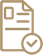 > 1 Formular Erst-Kontakt~ Allgemein□ Verantwortlich□VertretungEin paar Tage vor der Helferkonferenz: Reminder-E-Mail, dass die zu besprechenden Personen mitgeteilt/im ePDok entsprechend markiert werden sollen und Erstellen der TraktandenlisteAssistent*inBerater*inAn der Helferkonferenz in den Räumlichkeiten von AMNESIA-Zug: Information, Diskussion und Analyse der einzelnen SituationenAlle Teilnehmer*innenErarbeiten von individuellen Betreuungslösungen und MassnahmenAlle Teilnehmer*innenAbwägen, ob weitere Hausbesuche (mit Tests) durch AMNESIA-Zug notwendig sindAlle Teilnehmer*innenAktualisierung des Dossiers in der AMNESIA-Zug-ITBerater*in/Assistent*inBerater*in/Assistent*inGespräche mit den (Familien der) Betroffenen, um die erarbeitete (Betreuungs-)Lösung zu kommunizierenBerater*in/FA GeriatrieFA Geriatrie/Berater*inProtokoll der HK mit beschlossenen MassnahmenAssistent*inBerater*inZustellung des Protokolls an die Teilnehmer*innen der HelferkonferenzAssistent*inBerater*inKommunikation der Testergebnisse, Diagnose, Massnahmen und Empfehlungen an zuständige Hausärzt*inFA Geriatrie> 3 Datenset zur Diagnose-/Helferkonferenz> 13 Vorlage Protokoll Helferkonferenz ~ Allgemein□ Verantwortlich□VertretungTeamentscheidung, ob schriftliche oder mündliche Danksagung Berater*in/
(Co-)Projektleiter*in(Co-)Projektleiter*in /
Berater*inKontaktaufnahme mit der Melder*in unter Wahrung des DatenschutzesBerater*in/
(Co-)Projektleiter*in(Co-)Projektleiter*in /
Berater*inÜbergabe des Falles an das HelfernetzBerater*in/
(Co-)Projektleiter*in(Co-)Projektleiter*in /
Berater*inSorgfältige Verabschiedung und Auflösung der aufgebauten Beziehung zum Betroffenen und seinen AngehörigenBerater*in/
(Co-)Projektleiter*in(Co-)Projektleiter*in /
Berater*inAbschluss des Dossiers in der AMNESIA-Zug DatenbankBerater*in/
(Co-)Projektleiter*in(Co-)Projektleiter*in /
Berater*inBeendigung der AMNESIA-Intervention: entweder vollständig oder auf «Standby» Status zur Reaktivierung zu einem späteren ZeitpunktBerater*in/
(Co-)Projektleiter*in(Co-)Projektleiter*in /
Berater*in~ Allgemein□ Verantwortlich□VertretungFestlegung von Termin / Ort für die nächste Sitzung (geschieht meist am Ende einer Teamsitzung) und Protokollführung(Co-)Projektleiter*inTeammitglied Versand einer Kalendereinladung an Team und eventuell externe Teilnehmer*innenAssistent*inTeammitglied Eine Woche vor Teamsitzung: Versand der Traktandenliste(Co-)Projektleiter*inAssistent*inProtokollführungAssistent*inTeammitgliedZusendung des Protokollentwurfs an (Co-)Projektleiter*in mit der Bitte um Ergänzungen/Kommentare im Korrektur-ModusAssistent*in(Co-)Projektleiter*inFinalisierung des ProtokollsAssistent*in(Co-)Projektleiter*inVersand des Protokolls an Verteilerliste (inkl. abwesende/entschuldigte Teilnehmer*innen)Assistent*in(Co-)Projektleiter*in> 12 Vorlage Protokoll für Teamsitzungen~ Allgemein□ Verantwortlich□VertretungFestlegung von Termin / Ort für ein Kalenderjahr im Voraus, jeweils zum Ende des Vorjahres(Co-)Projektleiter*inTeammitglied Versand einer Kalendereinladung an Team und Mitglieder HK und eventuell externe Teilnehmer*innenAssistent*inTeammitglied Eine Woche vor der HK Versand der Reminder zur Definition der zu besprechenden FälleAssistent*in (Co-)Projektleiter*inErstellen der TraktandenlisteAssistent*inTeammitgliedProtokollführungAssistent*inTeammitgliedZusendung des Protokollentwurfs an die Fachberater*innen, Bitte um Ergänzungen/Kommentare im Korrektur- ModusAssistent*in(Co-)Projektleiter*inFinalisierung des ProtokollsAssistent*in(Co-)Projektleiter*inVersand des Protokolls an Verteilerliste (inkl. abwesende/entschuldigte Teilnehmer*innen)Assistent*in(Co-)Projektleiter*in> 3 Datenset zur Diagnose-/Helferkonferenz> 13 Vorlage Protokoll Helferkonferenz~ Allgemein□ Verantwortlich□VertretungFeststellen eines KoordinationsbedarfsBerater*inBerater*inEinleiten von Koordinationsmassnahmen nach Feststellung des Bedarfs oder in Erfüllung eines HK- oder Rundtisch-BeschlussesBerater*inBerater*inDurchführen erforderlicher Kommunikation zur Umsetzung der erforderlichen MassnahmeBerater*inBerater*inBei grösseren Fällen: Nachverfolgen/Prüfen, ob/wie Massnahme erfüllt wurdeBerater*inBerater*inFragebogen Helferkonferenz ausfüllenBerater*inBerater*inDokumentation der Koordinationsleistung im individuellen Verlaufsbericht der AMNESIA-PersonBerater*inBerater*in~ Allgemein□ Verantwortlich□VertretungAuswahl der entsprechenden Adressliste Assistent*in/Berater*inBerater*in/Assistent*inEintrag des Kontaktes / Aktualisierung nach festgelegter Namenskonvention und in alphabetischer ReihenfolgeAssistent*in/Berater*inBerater*in/Assistent*inHinzufügen von Infos und Kommentaren zur Herstellung von Querverbindungen Assistent*in/Berater*inBerater*in/Assistent*inSpeichern und schliessenAssistent*in/Berater*inBerater*in/Assistent*inRegelmässige Überprüfung der Aktualität der DatenAssistent*in/Berater*inBerater*in/Assistent*inRegelmässige Erstellung einer Sicherungskopie bzw. der Datensicherung über eine ServerlösungAssistent*in/Berater*inBerater*in/Assistent*in